สำนักงานการประถมศึกษาและมัธยมศึกษา 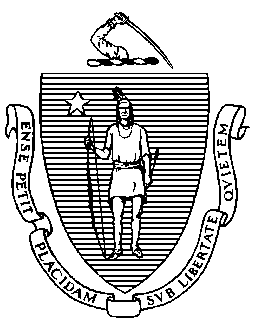 ของมลรัฐแมสซาชูเซต 75 Pleasant Street, Malden, Massachusetts 02148-4906 	       โทรศัพท์: (781) 338-3000                                                                                                                 		TTY: N.E.T. รีเลย์ 1-800-439-2370การบริการด้านการศึกษาสำหรับผู้ใหญ่และชุมชนแบบฟอร์มการเผยแพร่ข้อมูลเรียนท่านนักศึกษา:สำนักงานการประถมศึกษาและมัธยมศึกษาของมลรัฐแมสซาชูเซต (DESE) ให้ทุนโปรแกรมการศึกษาสำหรับผู้ใหญ่ของคุณ  และโปรแกรมอื่นๆ อีกที่คล้ายคลึงกันเกือบ 100 โปรแกรม  เพื่อที่จะสนับสนุนโปรแกรมเหล่านี้ต่อไป DESE ต้องรายงานข้อมูลเกี่ยวกับนักศึกษารวมถึงรายได้ของนักศึกษาให้แก่รัฐบาลกลาง หลังจากที่นักศึกษาได้ออกจากโปรแกรมของเขาแล้ว DESE จะเก็บข้อมูลเกี่ยวกับผลลัพธ์โปรแกรมของพวกเขา ด้วยการจับคู่ข้อมูลส่วนตัวของนักศึกษากับข้อมูลของสำนักงานจัดหางานช่วยเหลือการว่างงาน กับผลการสอบ GED และ HiSET เทียบเท่ามัธยมปลาย (HSE) และกับข้อมูลการลงทะเบียนเรียนระดับหลังมัธยมศึกษาตอนปลายของระบบเครือข่ายให้บริการข้อมูลแห่งชาติสำหรับนักศึกษาและสำนักงานการอุดมศึกษา DESE จะรวมชุดข้อมูลและส่งรายงานข้อมูลเหล่านี้ไปยังรัฐบาลกลาง ถ้าท่านลงนามในแบบฟอร์มการเผยแพร่ข้อมูลนี้ DESE ก็ยังจะแบ่งปันข้อมูลการทำงาน ผลการสอบ HSE ของคุณ และข้อมูลการลงทะเบียนเรียนระดับหลังมัธยมศึกษาตอนปลายกับโปรแกรมของคุณ  เพื่อที่จะได้เข้าใจว่าเป็นการช่วยนักศึกษาได้ดีเพียงใด DESE และโปรแกรมการศึกษาสำหรับผู้ใหญ่ของคุณจะไม่เปิดเผยข้อมูลความลับนี้ภายใต้สถานการณ์อื่นใด เว้นแต่มีกฎหมายกำหนดไว้  ขอบคุณ________________________________________________            _____________________________ลายมือชื่อของนักศึกษา / บิดามารดาหรือผู้ปกครอง*                                                                     วันที่________________________________________________           _____________________________ลายมื่อชื่อของพนักงาน / พยานในการลงลายมือชื่อของนักศึกษา                                                      วันที่*นักศึกษาที่มีอายุต่ำกว่า 18 ปีจะต้องให้แบบฟอร์มยินยอมนี้ลงนามโดยบิดามารดาหรือผู้ปกครองของนักศึกษาดังกล่าว